  SElementy wystroju oraz dodatkowe opcjeSPECYFIKACJA DŹWIGU OSOBOWEGO DO PROJEKTU BUDYNKU USŁUGOWEGO W kOBYLNICY PRZY UL. GŁÓWNEJ 20Dane ogólneDane ogólneTyp dźwiguDźwig osobowyLokalizacja wciągarkiW górnej części szybuUdźwig630 kg / 8 osóbPrędkość1  m/sWysokość podnoszenia6.82 mLiczba przystanków3Wejścia frontowe3Wejścia tylne0Typ sterowaniaZbiorcze w dółDźwig pojedynczyNormyPN EN81-20 - Dźwigi przeznaczone do transportu osób i towarów SzybSzybWymiary szybu1600 mm szerokość x 1800 mm głębokość, tolerancja +/- 25mmGłębokość podszybia1100 mm - podany wymiar podszybia jest mierzony od posadzki najniższego przystanku wykończonej na gotowo do poziomu posadzki podszybiaWysokość nadszybia3400 mm - podany wymiar nadszybia jest mierzony od posadzki ostatniego przystanku wykończonej na gotowo od spodu haka montażowegoKonstrukcja szybuŻelbetowaPodzespoły mechanicznePodzespoły mechaniczneNapędNapęd bezreduktorowy, trójfazowy silnik synchroniczny ze zintegrowanym kołem ciernym, wykonanym z odlewu odpornego na ścieranie. Podwójny układ hamulców elektromagnetycznych. Okładziny szczęk hamulcowych wykonane z materiału niezawierającego azbestu. Ręczne luzowanie hamulców w sytuacjach awaryjnych.Moc wyjściowa napędu (kW)4 kWPrąd znamionowy z oświetleniem szybu11 APrąd rozruchowy z oświetleniem szybu15 ARodzaj oświetlenia w szybieLEDowe oświetlenie szybuGłówne bezpieczniki10 AZasilanie napędu3 x 400 V / 50 HzOświetlenie230 V / 50 HzPomieszczenia pod szybem dźwiguPrzeciwwaga nie jest wyposażona w chwytacze. Pod szybem niedozwolone są pomieszczenia, w których mogą przebywać ludzie.ProwadniceWsporniki mocowane za pomocą kotew rozprężnych.Prowadniki SLG20LinyZastosowanie odpowiedniej ilości lin, z zawieszeniem sprężynowym zapewnia równomierne obciążenie układu linowego oraz minimalne ich wydłużenie. Układ linowy wykonany jest z przełożeniem 2:1. Kabina i drzwiKabina i drzwiWymiary kabiny (mm) 1100 mm szerokość x 1400 mm głębokość x 2100 mm wysokośćWymiary drzwi900 mm szerokość x 2000 mm wysokość2180 mmMocowanie drzwiDrzwi mocowane kotwami rozprężnymiTyp progu w kabinieTyp R z listwą maskującą o szerokości 76mmTyp progu na przystankuTyp TX z listwą maskującą o szerokości 76mm, dopuszczalna grubość posadzki od 0mm do 120mmPanel serwisowy i uwalniania awaryjnegoElementy serwisowe i awaryjnego uwalniania znajdują się w panelu na przystanku (licząc od najniższego): 3 W przypadku każdego urządzenia dźwigowego należy zapewnić swobodny dostęp do przestrzeni konserwacyjnych dźwigu, w tym do wszystkich drzwi przystankowych na potrzeby prowadzenia prac konserwacyjnych oraz w celu zapewnienia ewakuacji zgodnie z normą EN81-20. Jakiekolwiek zmiany w zakresie powyżej opisanego dostępu w projekcie dźwigów oraz ich otoczenia (np. układ mieszkań, holi windowych, aranżacja tzw. Penthouse itp.) muszą być konsultowane z producentem  przed ich wprowadzeniem, a w przypadku dźwigów będących w eksploatacji także z UDT. Zmiany projektowe mogą wpływać na koszt urządzenia, powodować konieczność przeprojektowania urządzenia bądź otoczenia szybu, lub też uniemożliwić prawidłową eksploatację.Panel serwisowy zabudowany na ramie drzwi przystankowych.Wykonany z stali nierdzewnej szczotkowanej (F)Elementy wystrojuElementy wystrojuElementy wystrojuKabinaKabinaKabinaOrientacja ścianyPionowe panele ścianŚciany kabinyStal nierdzewna szczotkowana Asturias Satin (F)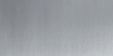 Ściana frontowaStal nierdzewna szczotkowana Asturias Satin (F)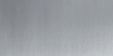 Sufit i oświetlenie kabinySufit i oświetlenie kabinySufit i oświetlenie kabinyTyp i materiałTyp CL80 z okrągłymi punktami świetlnymi LEDStal malowana Cottongrass White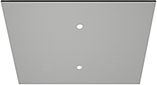 Podłoga kabinyPodłoga kabinyPodłoga kabinyMateriał i kolorGuma Carbon Black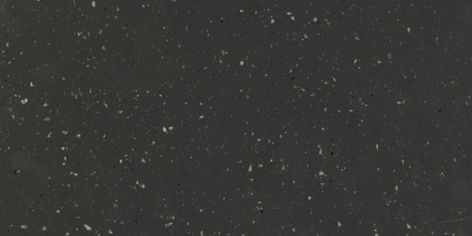 Elementy w kabinieElementy w kabinieElementy w kabinieLustroCzęściowa szerokość i częściowa wysokośćLustro na ścianie tylnej na częściową szerokość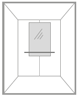 PoręczPoręcz na ścianie lewejPoręcz stalowa okrągła z zaokrąglonymi zakończeniami (HR53)Stal nierdzewna szczotkowana Asturias Satin (F)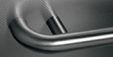 DrzwiDrzwiDrzwiDrzwi przystankoweKES201Dwupanelowe teleskopowe leweKES201Dwupanelowe teleskopowe leweDrzwi kabinoweDrzwi kabinoweDrzwi kabinoweMateriał drzwiStal nierdzewna szczotkowana Asturias Satin (F)Stal nierdzewna szczotkowana Asturias Satin (F)Materiał proguWykonany z profilu stalowego z aluminiową nakładką wierzchniąWykonany z profilu stalowego z aluminiową nakładką wierzchniąDrzwi przystankoweDrzwi przystankoweDrzwi przystankoweRama drzwiDrzwi z ramąDrzwi z ramąMateriał drzwiStal nierdzewna szczotkowana Asturias Satin (F) Stal nierdzewna szczotkowana Asturias Satin (F) Materiał proguWykonany z profilu stalowego z aluminiową nakładką wierzchniąWykonany z profilu stalowego z aluminiową nakładką wierzchniąNumer kondygnacjiOznaczenie kondygnacjiMateriał wykończeniowyKlasa odporności ogniowej drzwi32Stal nierdzewna szczotkowana Asturias Satin (F)Drzwi bez klasyfikacji ogniowej21Stal nierdzewna szczotkowana Asturias Satin (F)Drzwi bez klasyfikacji ogniowej10Stal nierdzewna szczotkowana Asturias Satin (F)Drzwi bez klasyfikacji ogniowejSygnalizacja w kabinieSygnalizacja w kabinieSygnalizacja w kabinieIlość paneli COPJeden panel dyspozycji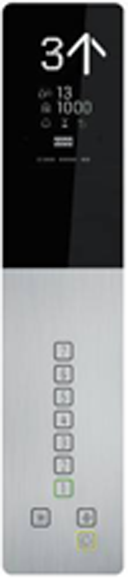 Sygnalizacja przystankowaSygnalizacja przystankowaSygnalizacja przystankowa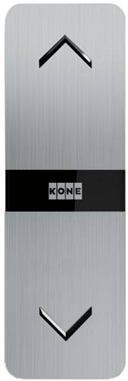 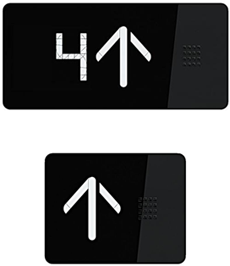 Dostępność i bezpieczeństwoDostępność i bezpieczeństwoDostępność i bezpieczeństwoZabezpieczenie drzwi kabinyDrzwi wyposażono w kurtynę świetlną, mocowaną do proguDrzwi wyposażono w kurtynę świetlną, mocowaną do proguDzwonek alarmowyDzwonek alarmowy na dachu kabinyDzwonek alarmowy na dachu kabinyInformacja głosowaInformacja głosowa w kabinieInformacja głosowa w kabinieWskazanie pozycji kabiny w kabiniePiętrowskazywacz w kabinie z wyświetlaczem LCDPiętrowskazywacz w kabinie z wyświetlaczem LCDWyłącznik awaryjnyJeden przycisk bezpieczeństwa stop w podszybiuJeden przycisk bezpieczeństwa stop w podszybiuAutomatyczne blokowanie drzwi przystankowychRygiel drzwi kabinowych z urządzeniem do awaryjnego otwieraniaRygiel drzwi kabinowych z urządzeniem do awaryjnego otwieraniaUnikanie zagrożeńUnikanie zagrożeńUnikanie zagrożeńKlasa odporności ogniowej drzwiDrzwi bez klasyfikacji ogniowej Drzwi bez klasyfikacji ogniowej PoziomowanieAutomatyczne poziomowanie kabinyAutomatyczne poziomowanie kabinyOświetlenie awaryjne kabinyW standardzie wyposażeniaW standardzie wyposażeniaAwaryjny napęd akumulatorowyAutomatyczny dojazd awaryjny do najbliższego przystanku EBD AB (uwzględnione baterie) przy zaniku napięcia (w górę lub w dół w zależności od obciążenia kabiny)Automatyczny dojazd awaryjny do najbliższego przystanku EBD AB (uwzględnione baterie) przy zaniku napięcia (w górę lub w dół w zależności od obciążenia kabiny)Czujnik pożaruZjazd pożarowy na przystanek podstawowy (wg EN81:73 lub 72). Zamawiający musi zapewnić bezpotencjałowy sygnał pożarowy doprowadzony na najwyższy przystanek do szafy sterowej dźwigu oraz utrzymać zasilanie na czas zjazdu do przystanku ewakuacyjnego (na przykład poprzez: zasilanie awaryjne; zwłokę czasową na odcięcie zasilania; zasilanie sprzed wyłącznika głównego prądu). Po zjeździe na przystanek ewakuacyjny kabina zostaje zablokowana z drzwiami otwartymi do czasu odwołania pożaru. Po odwołaniu sygnału dźwig wraca do ruchu automatycznie, przy czym wcześniej wybrane dyspozycje zostają anulowane.Zjazd pożarowy na przystanek podstawowy (wg EN81:73 lub 72). Zamawiający musi zapewnić bezpotencjałowy sygnał pożarowy doprowadzony na najwyższy przystanek do szafy sterowej dźwigu oraz utrzymać zasilanie na czas zjazdu do przystanku ewakuacyjnego (na przykład poprzez: zasilanie awaryjne; zwłokę czasową na odcięcie zasilania; zasilanie sprzed wyłącznika głównego prądu). Po zjeździe na przystanek ewakuacyjny kabina zostaje zablokowana z drzwiami otwartymi do czasu odwołania pożaru. Po odwołaniu sygnału dźwig wraca do ruchu automatycznie, przy czym wcześniej wybrane dyspozycje zostają anulowane.Oświetlenie szybuW standardzie oświetlenie szybu, wyłącznik główny, zabezpieczenia elektryczneW standardzie oświetlenie szybu, wyłącznik główny, zabezpieczenia elektryczneKontaktUrządzenie dźwigowe posiada moduł niezbędny do usługi komunikacji głosowejUrządzenie dźwigowe posiada moduł niezbędny do usługi komunikacji głosowejEkoefektywnośćEkoefektywnośćEkoefektywnośćObsługa wentylacji kabinowejAutomatyczne wyłączenie wentylatora w kabinie po zrealizowaniu dyspozycjiAutomatyczne wyłączenie wentylatora w kabinie po zrealizowaniu dyspozycjiObsługa oświetlenia kabinyAutomatyczne wyłączenie oświetlenia w kabinie po zrealizowaniu dyspozycjiAutomatyczne wyłączenie oświetlenia w kabinie po zrealizowaniu dyspozycjiSposób hamowaniaHamowanie rezystorem (BMV R)Hamowanie rezystorem (BMV R)